2016 Presidential Candidates Pick 2 Front-Runners and 1 Long-shots and answer the following questions on a separate sheet of paper.Name of Candidate and their political party.Where are they from? What experience do they have? (Give a very short resume of important jobs they’ve had and/or government experience  some might not have any government experience!)What groups are supporting him/her? (Conservatives, Liberals Tea Party, Gun-Rights Activists, Banks, Unions, Evangelicals, College Students, Businesses etc)How much support does this candidate have according to two national polls (you pick the polls; look at the news for this info or just Google it!)How much money have they raised? (Google it or look at opensecrets.org)  What are the three most important issues/problems this candidate wants to address if they become president? What does their campaign focus on?Watch any video their campaign has produced (commercial, public statement, etc). Describe their speaking ability. (E.g. do they seem like a good speaker? Why/why not? Do they give the impression that they would be a strong leader? Why/why not?)Can he/she win? Why/why not? (Yes, this is YOUR opinion)Frontrunnners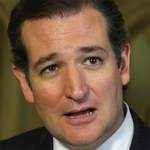 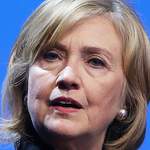 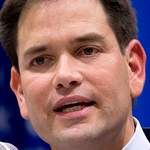 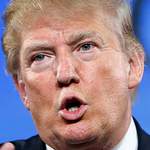 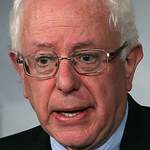 FrontrunnnersCruz - RClinton - DRubio - RTrump - RSanders - DThe Longshots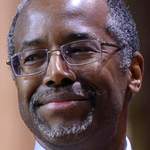 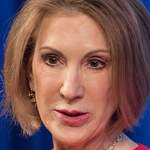 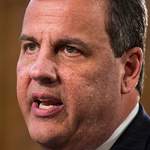 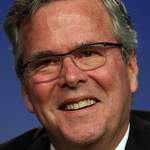 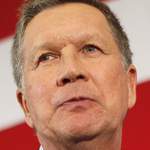 The LongshotsCarson - RFiorina - RChristie - RBush - RKasich - R